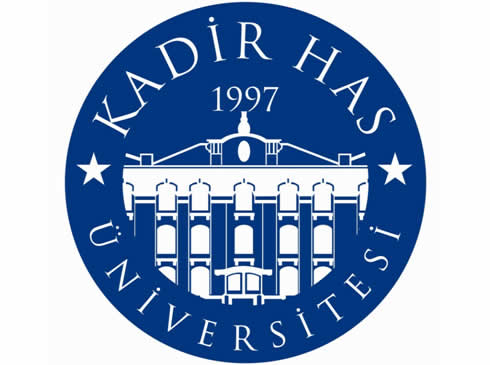 KADİR HAS ÜNİVERSİTESİLİSANSÜSTÜ EĞİTİM ENSTİTÜSÜ…….. ANABİLİM DALIYÜKSEK LİSANS/DOKTORA TEZ BAŞLIĞIÖĞRENCİNİN AD SOYADIDANIŞMAN: UNVAN, AD SOYADYÜKSEK LİSANS TEZİ/DOKTORA TEZİİSTANBUL, AY, YIL 